Протокол № 02-16собрания Правления Федерации Хоккея г. Владивостокаг. Владивосток			        					                 	22 января 2016 г.Повестка собрания:Присутствовали члены Правления ФХВ в составе:Решения Правления ФХВ по вопросам повестки собрания:Ответственный секретарь ФХВ:  _________________  	Киселенко Ю.А.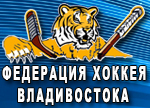 Федерация Хоккея города ВладивостокаЮр. адрес: г. Владивосток, Партизанский пр-т, 13аТелефон:   +7-914-688-8881 – Президент ФХВ                   +7-908-449-7409 – Вице-президент ФХВ                   +7-902-557-7273 – Главный судья ФХВ                   +7-924-242-7072 – Ответственный секретарь ФХВ fh-vl@mail.ruОфициальный сайт: www.primorye-hockey.ru, e-mail: vladivostok-hockey@mail.ru  1. Обращение Руководителей команд в Комитет по проведению соревнований о внесении изменений и дополнений в ст.6.2 пункта 6 Регламента соревнования 2015-16 г. (до заявки и переход игроков из команды в команду)№ФИОДолжность1Сорокин И.Ю.Президент ФХВ2Зеленин О.В.Вице-президент ФХВ3Кузнецов С.В.Главный судья соревнований ФХВ4Полищук П.С.Руководитель ХК «Цунами»5Ким Габ СуРуководитель ХК «Тигры»6Якимовский С.М.Руководитель ХК «Витязь»7Толстобров Р.В.Руководитель ХК «Торнадо»1Рассмотрели предложения Руководителей команд по до заявкам и переходам игроков в ходе Открытого Чемпионата и Первенства г. Владивостока в сезоне 2015-16.
Предложения:Разрешить до заявки и переходы игроков из команды в команду при обязательном соблюдении  следующих условий:1. Письменное соглашение между Руководителями команд о переходе игрока 2. Разрешить переход не более двух игроков в ходе сезона.
3. Разрешить переход игроков из команды в команду только в период до заявок, в сроки установленные действующим Регламентом соревнований (после окончания первого круга)4. Разрешить переход игроков из команды в команду только в «пределах» лиги (группы) за которую первоначально заявлен игрок или в лигу (группу) выше по рангу. 5. Разрешить игрокам, перешедших из команды в команду, принимать участие в играх только с матчей 2 круга Чемпионата или Первенства  и далее.6. Запретить переходы во время проведения матчей 2 круга и матчей плей-офф.
Решение Правления ФХВ:Принять Предложения о внесении изменений и дополнений в Гл.6,ст.6.2 п. 6 «Регламента Открытого Чемпионата и Первенства г. Владивостока» сезон 2015-16Ответ. Секретарю довести решение Правления ФХВ до сведения руководителей команд ФХВ.Вице-президенту внести изменения в Регламент и опубликовать настоящее решение на сайте ФХВ.
До заявки и переходы игроков будут приниматься с 25.01.2016 по 01.02.2016